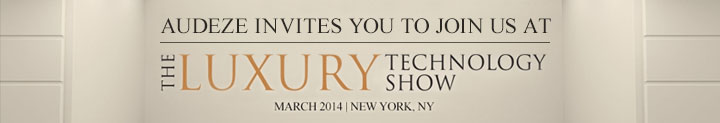 Audeze at the Luxury Technology Show in NYCFountain Valley CA – February 28th, 2014 – Audeze, maker of award-winning planar magnetic headphones, components and accessories, is pleased to participate in the Luxury Technology Show NYC on March 4th at The Metropolitan Pavilion, 125 West 18th Street between 6th and 7th Avenue, New York City. Audeze will be demonstrating their highly-acclaimed planar magnetic technology LCD Collection headphones at this exclusive, invitation-only showcase and ultimate shopping experience event.“We’re honored to participate in this unique event as a best-in-class innovator in electronics and technology,” said Alex Rosson, CEO of Audeze. Other companies showcasing at the Luxury Technology Show include Hasselblad, Astell&Kern, and McLaren Automotive. According to Audeze CMO, Mark Harper, “Audeze is proud to be included in this diverse circle of well-known high-technology and global luxury brands.” 
For those attending the event, the Audeze Team looks forward to seeing you there!About AudezeAudeze LLC is a California-based high-end audio manufacturer delivering the most accurate sound reproduction available today. Audeze products are engineered with the latest innovations in materials science and technology matched with precision craftsmanship. Audeze’s commitment to research and development is reflected in every facet of our made-in-the-USA products.Audeze | Fountain Valley, CA 92708 | Tel: 714.581.8010 | Fax: 702.823.0333info@audeze.com | http://www.audeze.com 